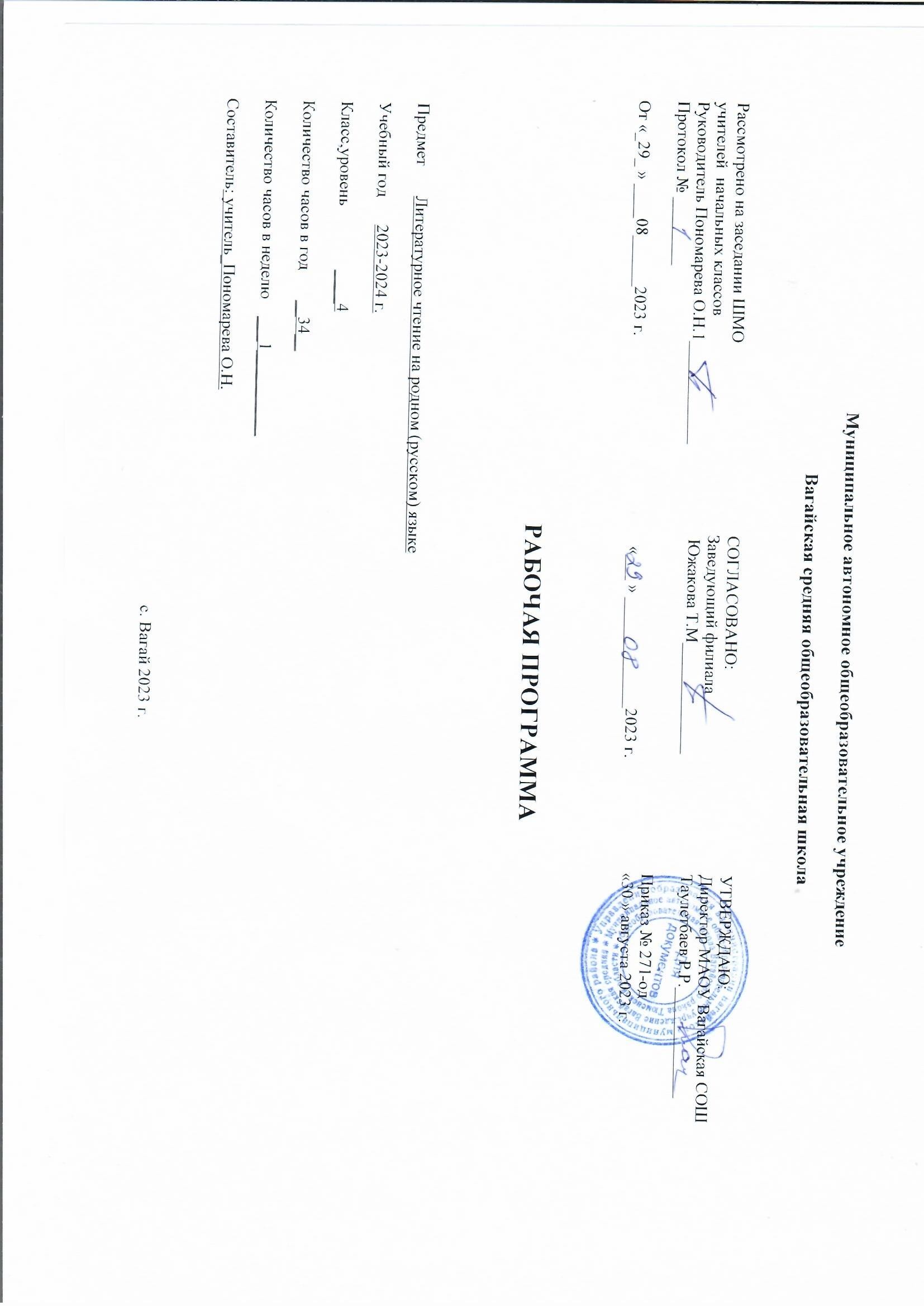 Раздел 1 Содержание учебного предмета «Литературное чтение на родном (русском) языке», 4 классРАЗДЕЛ 1. МИР ДЕТСТВАЯ и книгиИспокон века книга растит человекаПроизведения, отражающие ценность чтения в жизни человека, роль книги в становлении личности. Например:С.Т.Аксаков.«Детские годы Багрова-внука» (фрагмент главы «Последовательные воспоминания»). Д. Н. Мамин-Сибиряк. «Из далёкого прошлого» (глава«Книжка с картинками»).С. Т. Григорьев. «Детство Суворова» (фрагмент).Я взрослеюСкромность красит человекаПословицы о скромности.Произведения, отражающие традиционные представления о скромности как черте характера. Например:Е. В. Клюев. «Шагом марш».И.П.Токмакова.«Разговор татарника и спорыша».Любовь всё побеждаетПроизведения, отражающие традиционные представления о милосердии, сострадании,сопереживании, чуткости, любви как нравственно-этических ценностях, значимых для национального русского сознания. Например:Б. П. Екимов. «Ночь исцеления».И.С.Тургенев. «Голуби».Я и моя семьяТакое разное детствоПроизведения, раскрывающие картины мира русского детства в разные исторические эпохи: взросление, особенности отношений с окружающим миром, взрослыми и сверстниками. Например: Е. Н. Верейская. «Три девочки» (фрагмент).М. В. Водопьянов. «Полярный лётчик» (главы «Маленький мир», «Мой первый „полёт”»).О. В. Колпакова. «Большое сочинение про бабушку» (главы«Про печку», «Про чистоту»). К. В. Лукашевич. «Моё милое детство» (фрагмент).Я фантазирую и мечтаюПридуманные миры и страныОтражение в произведениях фантастики проблем реального мира. Например: Т. В. Михеева. «Асино лето» (фрагмент).В. П. Крапивин. «Голубятня на жёлтой поляне» (фрагменты).РАЗДЕЛ 2. РОССИЯ — РОДИНА МОЯРодная страна во все времена сынами сильнаЛюди земли РусскойПроизведения о выдающихся представителях русского народа. Например: Е. В. Мурашова. «Афанасий Никитин» (глава «Каффа»).Ю. М. Нагибин. «Маленькие рассказы о большой судьбе» (глава «В школу»).Что мы Родиной зовёмШирока страна моя роднаяПроизведения, отражающие любовь к Родине; красоту различных уголков родной земли. Например: А. С. Зеленин. «Мамкин Василёк» (фрагмент).А. Д. Дорофеев. «Веретено».В. Г. Распутин. «Саяны».Сказ о валдайских колокольчиках. О родной природеПод дыханьем непогодыПоэтические представления русского народа о ветре, морозе, грозе; отражение этих представлений в фольклоре и их развитие в русскойпоэзии и прозе. Например:Русские народные загадки о ветре, морозе, грозе.А. Н. Апухтин. «Зимой». В. Д. Берестов. «Мороз». А. Н. Майков. «Гроза».Н. М. Рубцов. «Во время грозы».Раздел 2 Планируемые результаты освоения учебного предмета «Изобразительное искусство» , 4 классРабочая программа сформирована с учетом рабочей программы воспитания, призвана обеспечить достижение личностных результатов.ЛИЧНОСТНЫЕ РЕЗУЛЬТАТЫВ результате изучения предмета «Литературное чтения на родном (русском) языке» у обучающегося будут сформированы следующие личностные результаты, представленные по основнымнаправлениям воспитательной деятельности:гражданско-патриотического воспитания:становление ценностного отношения к своей Родине - России, в том числе через изучение художественных произведений, отражающих историю и культуру страны;осознание своей этнокультурной и российской гражданской идентичности, понимание роли русского языка как государственного языка Российской Федерации и языка межнационального общения народов России;сопричастность к прошлому, настоящему и будущему своей страны и родного края, в том числе через обсуждение ситуаций при работе с художественными произведениями;уважение к своему и другим народам, формируемое в том числе на основе примеров из художественных произведений и фольклора;первоначальные представления о человеке как члене общества, о правах и ответственности, уважении и достоинстве человека, о нравственно-этических нормах поведения и правилах межличностных отношений, в том числе отражённых в фольклорных ихудожественных произведениях;духовно-нравственного воспитания:признание индивидуальности каждого человека с опорой на собственный жизненный и читательский опыт;проявление сопереживания, уважения и доброжелательности, в том числе с использованием адекватных языковых средств, для выражения своего состояния и чувств; проявлениеэмоционально-нравственной отзывчивости, понимания и сопереживания чувствам других людей;неприятие любых форм поведения, направленных на причинение физического и морального вреда другим людям (в том числе связанного с использованием недопустимых средств языка);сотрудничество со сверстниками, умение не создавать конфликтов и находить выходы из спорных ситуаций, в том числе с опорой на примеры художественных произведений;эстетического воспитания:уважительное отношение и интерес к художественной культуре, восприимчивость к разным видам искусства, традициям и творчеству своего и других народов;стремление к самовыражению в разных видах художественной деятельности, в том числе в искусстве слова;физического воспитания, формирования культуры здоровья и эмоционального благополучия:соблюдение правил здорового и безопасного (для себя и других людей) образа жизни в окружающей среде (в том числе информационной) при поиске дополнительной информации;бережное отношение к физическому и психическому здоровью, проявляющееся в выборе приемлемых способов речевого самовыражения и соблюдении норм речевого этикета и правил общения;трудового воспитания:осознание ценности труда в жизни человека и общества (в том числе благодаря примерам из художественных произведений), ответственное потребление и бережное отношение крезультатам труда, навыки участия в различных видах трудовой деятельности, интерес к различным профессиям, возникающий при обсуждении примеров из художественныхпроизведений;экологического воспитания:бережное отношение к природе, формируемое в процессе работы с текстами;неприятие действий, приносящих ей вред;ценности научного познания:первоначальные представления о научной картине мира, формируемые в том числе в процессе усвоения ряда литературоведческих понятий;познавательные интересы, активность, инициативность, любознательность исамостоятельность в познании, в том числе познавательный интерес к чтению художественных произведений, активность и самостоятельность при выборе круга чтения.МЕТАПРЕДМЕТНЫЕ РЕЗУЛЬТАТЫВ результате изучения предмета «Литературное чтения на родном (русском) языке» у обучающегося будут сформированы следующиепознавательные универсальные учебные действия.Базовые логические действия:сравнивать различные тексты, устанавливать основания для сравнения текстов, устанавливать аналогии текстов;объединять объекты (тексты) по определённому признаку;определять существенный признак для классификации пословиц, поговорок, фразеологизмов;находить в текстах закономерности и противоречия на основе предложенного учителем алгоритма наблюдения; анализировать алгоритм действий при анализе текста, самостоятельно выделять учебные операции при анализе текстов;выявлять недостаток информации для решения учебной и практической задачи на основе предложенного алгоритма, формулировать запрос на дополнительную информацию;устанавливать причинно-следственные связи при анализе текста, делать выводы.Базовые исследовательские действия:с помощью учителя формулировать цель, планировать изменения собственного высказывания в соответствии с речевой ситуацией;сравнивать несколько вариантов выполнения задания, выбирать наиболее подходящий (на основе предложенных критериев);проводить по предложенному плану несложное мини-исследование, выполнять по предложенному плану проектное задание;формулировать выводы и подкреплять их доказательствами на основе результатов проведённого смыслового анализа текста; формулировать с помощью учителя вопросы в процессе анализа предложенного текстового материала;прогнозировать возможное развитие процессов, событий и их последствия в аналогичных или сходных ситуациях.Работа с информацией:выбирать источник получения информации: нужный словарь, справочник для получения запрашиваемой информации, для уточнения;согласно заданному алгоритму находить представленную в явном виде информацию в предложенном источнике: в словарях, справочниках;распознавать достоверную и недостоверную информацию самостоятельно или на основании предложенного учителем способа её проверки (обращаясь к словарям, справочникам, учебнику);соблюдать с помощью взрослых (педагогических работников, родителей, законных представителей) правила информационной безопасности при поиске информации в Интернете;анализировать и создавать текстовую, графическую, видео, звуковую информацию в соответствии с учебной задачей;понимать информацию, зафиксированную в виде таблиц, схем; самостоятельно создавать схемы, таблицы для представления результатов работы с текстами.К концу обучения в начальной школе у обучающегося формируются коммуникативные универсальные учебные действия.Общение:воспринимать и формулировать суждения, выражать эмоции в соответствии с целями и условиями общения в знакомой среде;проявлять уважительное отношение к собеседнику, соблюдать правила ведения диалоги и дискуссии;признавать возможность существования разных точек зрения;корректно и аргументированно высказывать своё мнение;строить речевое высказывание в соответствии с поставленной задачей;создавать устные и письменные тексты (описание, рассуждение, повествование) в соответствии с речевой ситуацией;готовить небольшие публичные выступления о результатах парной и групповой работы, о результатах наблюдения, выполненного мини-исследования, проектного задания;подбирать иллюстративный материал (рисунки, фото, плакаты) к тексту выступления.Совместная деятельность:формулировать краткосрочные и долгосрочные цели (индивидуальные с учётом участия в коллективных задачах) в стандартной (типовой) ситуации на основе предложенного учителем формата планирования, распределения промежуточных шагов и сроков;принимать цель совместной деятельности, коллективно строить действия по её достижению: распределять роли, договариваться, обсуждать процесс и результат совместной работы;проявлять готовность руководить, выполнять поручения, подчиняться, самостоятельно разрешать конфликты;ответственно выполнять свою часть работы;оценивать свой вклад в общий результат;выполнять совместные проектные задания с опорой на предложенные образцы.К концу обучения в начальной школе у обучающегося формируются регулятивные универсальные учебные действия.Самоорганизация:планировать действия по решению учебной задачи для получения результата;выстраивать последовательность выбранных действий.Самоконтроль:устанавливать причины успеха/неудач учебной деятельности;корректировать свои учебные действия для преодоления речевых ошибок и ошибок, связанных с анализом текстов;соотносить результат деятельности с поставленной учебной задачей по анализу текстов;находить ошибку, допущенную при работе с текстами;сравнивать результаты своей деятельности и деятельности одноклассников, объективно оценивать их по предложенным критериям.ПРЕДМЕТНЫЕ РЕЗУЛЬТАТЫК концу обучения в 4 классе обучающийся научится:осознавать значимость чтения русской литературы для личного развития; для культурной самоидентификации;определять позиции героев художественного текста, позицию автора художественного текста;совершенствовать в процессе чтения произведений русской литературы читательские умения: читать вслух и про себя, владеть элементарными приёмами интерпретации, анализа ипреобразования художественных, научно-популярных и учебных текстов;применять опыт чтения произведений русской литературы для речевогосамосовершенствования: участвовать в обсуждении прослушанного/прочитанного текста, доказывать и подтверждать собственное мнение ссылками на текст; передавать содержание прочитанного или прослушанного с учётом специфики текста в виде пересказа (полного или краткого); составлять устный рассказ на основе прочитанных произведений с учётом коммуникативной задачи (для разных адресатов);самостоятельно выбирать интересующую литературу, формировать и обогащать собственный круг чтения;пользоваться справочными источниками для понимания текста и получения дополнительной информации.Раздел 3 Тематическое планирование с учетом программы воспитания с указанием количества часов, отводимых на освоение каждой темыРабочая программа учебного предмета «Литературное чтение на родном русском языке» формируется с учетом рабочей программы воспитания.Календарно-тематическое планированиеПриложение 1Аннотация к рабочей программе по литературному чтению на родном русском языке, 4 класс (в соответствии с ФГОС НОО)№ п/пНаименование разделов и тем программыКоличество часовКоличество часовКоличество часовЭлектронные (цифровые) образовательные ресурсы№ п/пНаименование разделов и тем программыВсегоКонтрольные работыПрактические работыЭлектронные (цифровые) образовательные ресурсыРаздел 1.Мир детства.1.1Я и книги.5https://resh.edu.ru/1.2Я взрослею.4https://resh.edu.ru/1.3Контрольная работа за 1 четверть.111.4Я и моя семья.62https://resh.edu.ru/1.5Контрольная работа за первое полугодие.111.6Я фантазирую и мечтаю.4https://resh.edu.ru/Итого по разделу2122Раздел 2.Россия- Родина моя.2.1Родная странаво все времена сынами сильна.3https://resh.edu.ru/2.2Контрольная работа за 3 четверть.112.3Что мы Родиной зовём.4https://resh.edu.ru/2.4О родной природе.42https://resh.edu.ru/2.5Контрольная работа за год.11https://resh.edu.ru/Итого по разделу22ОБЩЕЕ КОЛИЧЕСТВО ЧАСОВ ПОПРОГРАММЕ3444№п/пНаименование темы урокаДата проведения урокапо плануДата проведения урокафактически1Я и книги. Знакомство с учебником и предметом.2Я и книги. Д.Н. Мамин-Сибиряк «Книжка с картинками».3Я и книги. И.А. Гончаров «Фрегат «Паллада»».4Я и книги. С.Т. Аксаков «Детские годы Багрова-внука».5Я и книги. С. Т. Григорьев «Детство Суворова».6Я взрослею. Л.Л. Яхнин «Храбрец».7Я взрослею. И.П. Токмакова «Разговор Татарника и Спорыша».8Я взрослею. Е.В. Клюев «Шагом марш».9Я взрослею. Е.В. Клюев «Шагом марш».10Контрольная работа за 1 четверть.11Я и моя семья. К.В. Лукашевич «Моё милое детство».12Я и моя семья. К.В. Лукашевич «Моё милое детство».13Я и моя семья. М.В. Водопьянов «Полярный летчик».14Я и моя семья. М.В. Водопьянов «Полярный летчик».15Я и моя семья. Е.Н. Верейская «Наташа пишет ночью письмо и затем его сжигает»16Я и моя семья. Е.Н. Верейская «Наташа пишет ночью письмо и затем его сжигает».17Контрольная работа за 1 полугодие.18Я фантазирую и мечтаю. Т.В. «Асино лето».19Я фантазирую и мечтаю. Т. В. «Асино лето».20Я фантазирую и мечтаю. В.П. Крапивин «Голубятня в Орехове».21Я фантазирую и мечтаю. В.П. Крапивин «Голубятня в Орехове».22Родная страна во все времена сынами сильна. Е.В. Мурашова «Каффа»23Родная страна во все времена сынами сильна. К.И. Кунин «За три моря. Путешествие», А.Никитин «Хождение за три моря».24Родная страна во все времена сынами сильна. В. А. Гагарин «Мой брат Юрий», Ю.А. Гагарин «Сто восемь минут», Г. С. Титов «Наш Гагарин».25Контрольная работа за 3 четверть.26Что мы Родиной зовём. А. Д. Дорофеев «Веретено». Интегрированный урок с уроком ИЗО №2227Что мы Родиной зовём. М.Я. Бородицкая «В гостях у лесника».28Что мы Родиной зовём. Г.Я. Снегирёв «Карликовая берёзка».29Что мы Родиной зовём. В. Г. Распутин «Саяны».30О родной природе. Мороз не велик, да стоять не велит.31О родной природе. На небе стукнет, на земле слышно.32О родной природе. На небе стукнет, на земле слышно.33О родной природе. Ветер, ветер, ты могуч…34Контрольная работа за год.ПредметЛитературное чтение на родном русском языкеКласс4 классУровень освоенияБазовыйНормативная базаРабочая программа по литературному чтению на родном русском языке составлена на основании следующих нормативно- правовых документов:Федерального государственного образовательного стандарта начального общего образования, утвержденного приказом Минпросвещения Российской Федерации от 31.05.2021 №286Основной образовательной программы начального общего образования МАОУ Вагайской СОШ 2022 (Приказ от 31.08.2022 г №260-од)В соответствии с Положением о рабочих программах, разрабатываемых по ФГОС-2021 в МАОУ Вагайская СОШ (Приказ от 31.08.2022 № 260 -од)УМК, на базе которого реализуется программаЛитературное чтение на родном русском языке 4 класс. Учебник. Авторы: О.М. Александрова, М.И. Кузнецова, В.Ю. Романова, Л.А. Рябинина, О.В. Соколова - М. «Просвещение», 2021Место учебного предмета в учебном планеВ соответствии с учебным планом МАОУ Вагайская СОШ на изучение литературного чтения на родномрусском языке в 4 классе отводится 34 часа в год, 1 час в неделюЦель реализации программывоспитание ценностного отношения к русской литературе и русскому языку как существенной части родной культуры, включение обучающихся в культурно-языковое пространство своего народа и приобщение к его культурному наследию и современности, к традициям своего народа, развитие читательских умений.Задачиформирование основ российской гражданской идентичности, чувства гордости за свою Родину, российский народ и историю России, осознание своей этнической и национальной принадлежности; формирование ценностей многонационального российского общества;воспитание ценностного отношения к историко-культурному опыту русского народа, введение обучающегося в культурно- языковое пространство своего народа; формирование у младшего школьника интереса к русской литературе как источнику историко-культурных, нравственных, эстетических ценностей;формирование представлений об основных нравственно-этических ценностях, значимых для национального русского сознания и отражённых в родной литературе;обогащение знаний о художественно-эстетических возможностях русского языка на основе изучения произведений русской литературы;формирование потребности в постоянном чтении для развития личности, для речевого самосовершенствования;совершенствование читательских умений понимать и оценивать содержание и специфику различных текстов, участвовать в их обсуждении;развитие всех видов речевой деятельности, приобретение опыта создания устных и письменных высказываний о прочитанном.